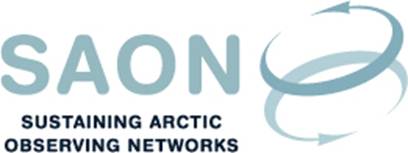 SAON Board meeting 8th April 202016-17:30 CET / 10-11:30 am ESTTeleconference Draft agendaIntroductions and adoption of agenda (5 min)
[Sandy Starkweather]Arctic Observing Summit 2020Arctic Science Ministerial2nd Arctic Science Ministerial follow-up (30 min)Supporting the implementation of GEOSS in the Arctic in collaboration with Copernicus 
[Jan Rene Larsen]3rd Arctic Science Ministerial (5 min)
[The proposal is to identify national members and put forward a proposal to support SAON]Committees (20 min)ADC [Peter Pulsifer]CON [Lisa Loseto]ChairmanshipSAON presence at (15 min)UN Decade of Ocean Science for Sustainable Development 2021-2030: ArcticEGU2020. Session on "Arctic observations: data collection, management, and user engagement". The session is scheduled for a live chat on Thursday, 07 May 2020, 14:00-15:45 CETICASS-XEO for Polar Science Workshop in Copenhagen on 17-19 June 2020Arctic Circle Berlin Forum. June 30 - July 1 in Berlin, Germany. Session proposals to be submitted by 15th May 2020Arctic Circle 2020 Assembly. October 8–11, 2020 in Reykjavík, Iceland. Session proposals to be submitted by 1st May 2020.Any other business (5 min)Next telephone conference: 13th May 16-17:30 CEDT / 10-11 am EDT. 